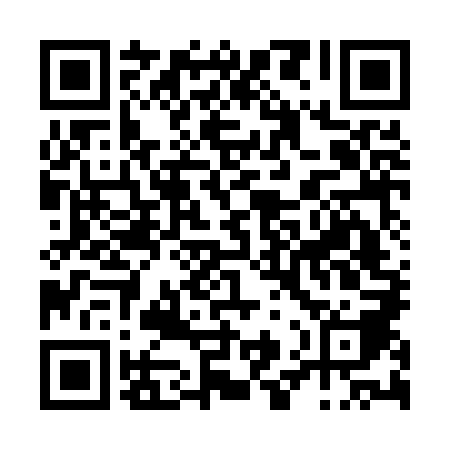 Ramadan times for Peniche, PortugalMon 11 Mar 2024 - Wed 10 Apr 2024High Latitude Method: Angle Based RulePrayer Calculation Method: Muslim World LeagueAsar Calculation Method: HanafiPrayer times provided by https://www.salahtimes.comDateDayFajrSuhurSunriseDhuhrAsrIftarMaghribIsha11Mon5:255:256:5512:474:566:416:418:0512Tue5:245:246:5312:474:576:426:428:0613Wed5:225:226:5112:474:576:436:438:0714Thu5:215:216:5012:474:586:446:448:0815Fri5:195:196:4812:464:596:456:458:0916Sat5:175:176:4712:465:006:466:468:1017Sun5:165:166:4512:465:016:476:478:1118Mon5:145:146:4412:455:016:486:488:1219Tue5:125:126:4212:455:026:496:498:1320Wed5:115:116:4012:455:036:506:508:1521Thu5:095:096:3912:455:046:516:518:1622Fri5:075:076:3712:445:046:526:528:1723Sat5:055:056:3612:445:056:536:538:1824Sun5:045:046:3412:445:066:546:548:1925Mon5:025:026:3212:435:066:556:558:2026Tue5:005:006:3112:435:076:566:568:2127Wed4:584:586:2912:435:086:576:578:2228Thu4:574:576:2812:425:096:586:588:2429Fri4:554:556:2612:425:096:596:598:2530Sat4:534:536:2412:425:107:007:008:2631Sun5:515:517:231:426:118:018:019:271Mon5:495:497:211:416:118:028:029:282Tue5:485:487:201:416:128:038:039:293Wed5:465:467:181:416:128:048:049:314Thu5:445:447:171:406:138:058:059:325Fri5:425:427:151:406:148:068:069:336Sat5:405:407:141:406:148:078:079:347Sun5:395:397:121:406:158:088:089:368Mon5:375:377:101:396:168:098:099:379Tue5:355:357:091:396:168:108:109:3810Wed5:335:337:071:396:178:118:119:39